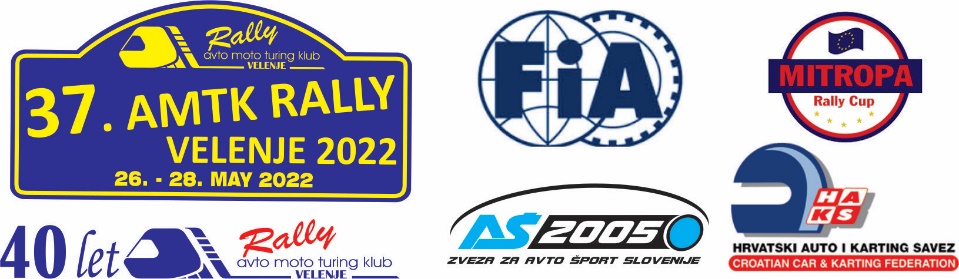 V primeru nesreče obvestite spodaj navedeno osebo, ki jo obenem pooblaščam za urejanje formalnosti:In case of emergency/accident contact person below, which is also authorized to regulate the formalities:Spodaj podpisani pooblaščam vodstvo dirke 37. AMTK  Rally Velenje 2022, da od zdravstvenih ustanov pridobijo podatke o poškodbah. The undersigned hereby authorize The Headquarters of 37. AMTK Rally Velenje 2022, to obtain medical informations on injuries from Medical Institutions._____________________________			                ______________________________     	    datum / data						   	       podpis / signaturePriimek / SurnameIme / NameDatum rojstva / Date of birthTel. Številka / Phone numberPriimek / SurnameIme / NameDruštvo / Club